ZGŁOSZENIEdo ewidencji szkół i placówek niepublicznych prowadzonej przez Starostę Szamotulskiego Na podstawie art. 168 ustawy z dnia 14 grudnia 2016 r. Prawo oświatowe, zwanej dalej „ustawą”, proszę o dokonanie wpisu do ewidencji szkół i placówek niepublicznych:Osoba prowadząca szkołę/placówkę: .......................................................................................................................................................................(imię i nazwisko osoby fizycznej/nazwa osoby prawnej).......................................................................................................................................................................(miejsce zamieszkania lub adres siedziby, telefon, e-mail): Typ lub rodzaj szkoły/placówki: ……………………………......................................................................................................................data rozpoczęcia funkcjonowania szkoły/placówki: ................................................................................nazwa zawodów w których szkoła będzie kształcić, zgodnie z klasyfikacją zawodów szkolnictwa branżowego, (przypadku szkoły prowadzącej kształcenie zawodowe): Nazwa zawodu ………………..…..…………… nr klasyfikacji ………………………..….…..przeznaczenie (w przypadku liceum ogólnokształcącego)*:  dla dzieci i młodzieży dla dorosłychnazwa szkoły/placówki:.......................................................................................................................................................Adres siedziby szkoły/placówki oraz innych lokalizacji prowadzenia zajęć dydaktycznych, wychowawczych i opiekuńczych (kod pocztowy, telefon, e-mail, strona internetowa):............................................................................................................................................................................................................................................................................................................................................................................................................................................................................................................*właściwe zaznaczyćZałączniki:Informacja o warunkach lokalowych zgodnie z art. 168 ust. 4 pkt 3 ustawy, (wzór do pobrania- załącznik nr 1)Statut szkoły lub placówki podpisany przez dyrektora (załącznik nr 2).Dane dotyczące kwalifikacji pracowników pedagogicznych i dyrektora, przewidzianych do zatrudnienia w szkole lub placówce (wzór do pobrania - załącznik nr 3).Zobowiązanie do przestrzegania wymagań określonych odpowiednio w art. 14 ust. 3 ustawy (wzór do pobrania - załącznik nr 4), w tym:- opinia Wielkopolskiego Kuratora Oświaty w sprawie spełnienia przez szkołę niepubliczną   wymagań określonych w art. 14 ust. 3 ustawy – Prawo oświatowe,	- opinia wojewódzkiej rady rynku pracy o zasadność kształcenia w danym zawodzie zgodnie
z potrzebami rynku pracy oraz nawiązaniu współpracy odpowiednio z pracodawcą lub osobą prowadzącą indywidualne gospodarstwo rolne, których działalność jest związana z danym zawodem lub branżą w ramach umowy, porozumienia lub ustaleń obejmujących co najmniej jeden cykl kształcenia w danym zawodzie (art. 68 ust. 7 ustawy) – w przypadku szkoły niepublicznej prowadzącej kształcenie zawodowe. Dane niezbędne do wpisania szkoły/placówki do krajowego rejestru urzędowego podmiotu gospodarki narodowej (wzór do pobrania - załącznik nr 5).Potwierdzenie osobowości prawnej osoby prowadzącej: osoba prawna - odpis z Krajowego Rejestru Sądowego, osoba fizyczna - zaświadczenie z Krajowego Rejestru Karnego o niekaralności (załącznik nr 6);Oświadczenie wskazujące osobę fizyczną lub osobę prawną inną niż jednostka samorządu terytorialnego, która przejmie prowadzenie szkoły lub placówki w przypadku zgonu osoby składającej zgłoszenie  tak  nie*.Liczba wszystkich pracowników przewidzianych do zatrudnienia (w przypadku nowej szkoły/placówki) lub zatrudnionych w szkole / placówce (w przypadku zgłoszenia zmiany)   ……….Adres właściwego urzędu skarbowego:…..……….….……………………………………………………………………………………………………………………………….…………………………………………………………………………	.……………………………….............................................   (data i podpis osoby prowadzącej szkołę/placówkę)*właściwe zaznaczyćINFORMACJA O PRZETWARZANIU DANYCH OSOBOWYCHZgodnie z art. 13 ust.1 i ust. 2 rozporządzenia Parlamentu Europejskiego i Rady (UE) 2016/679 
z 27.04.2016 r. w sprawie ochrony osób fizycznych w związku z przetwarzaniem danych osobowych 
i w sprawie swobodnego przepływu takich danych oraz uchylenia dyrektywy 95/46/WE 
(ogólne rozporządzenie o ochronie danych) (Dz. U. UE. L. z 2016 r. Nr 119, str. 1) – dalej RODO, informuję, iż:Administratorem Pani danych osobowych jest Starostwo Powiatowe w Szamotułach 
z siedzibą ul. Wojska Polskiego 4, 64-500 Szamotuły,Administrator wyznaczył inspektora ochrony danych , z którym można się kontaktować drogą mailową (iod@szamotuly.com.pl) lub pisemnie na adres Starostwa Powiatowego w Szamotułach.Dane osobowe będą przetwarzane w celu realizacji zadań wynikających 
z obowiązku prawnego ciążącego na Administratorze (art. 6 ust. 1 lit. c RODO), wynikającego 
z ustawy z dnia 14 grudnia 2016 r. – Prawo oświatowe. Dane osobowe po zakończeniu realizacji celu, dla którego zostały zebrane, będą przetwarzane 
w celach archiwalnych dla dobra publicznego i przechowywane przez okres niezbędny 
do realizacji przepisów prawa. Ma Pani/Pan prawo dostępu do treści swoich danych, ich poprawiania, żądania usunięcia lub ograniczenia ich przetwarzania (gdy dane nie są już niezbędne do celów, dla których zostały zebrane, lub gdy dane są przetwarzane niezgodnie z prawem), oraz prawo do wniesienia skargi do organu nadzorczego, którym jest Prezes Urzędu Ochrony Danych Osobowych, gdy przetwarzanie Pani /Pana danych osobowych narusza przepisy RODO. Udostępnianie danych osobowych odbywa się wyłącznie uprawnionym podmiotom na podstawie przepisów prawa, lub zawartych umów powierzenia przetwarzania danych.Dane osobowe nie będą przekazywane do Państwa trzeciego lub organizacji międzynarodowej oraz nie będą podlegały zautomatyzowanemu przetwarzaniu danych osobowych i profilowaniu.Potwierdzam zapoznanie się z powyższą informacją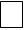 	.………………………………............................................. (data i podpis osoby prowadzącej szkołę/placówkę)…………………………………………………osoba prowadząca szkołę/placówkę(imię i nazwisko osoby fizycznej/nazwa osoby prawnej)……………………………………………….………………………………………….…………miejsce zamieszkania osoby fizycznej/siedziba osoby prawnej……………………………………………………………………………………..……..………tel. kontaktowy, e-mailSzamotuły, dnia  ………………….. r.Starostwo PowiatoweWydział Edukacji, Spraw Obywatelskich, Kultury, Sportu i Turystykiul. Wojska Polskiego 464-500 Szamotuły